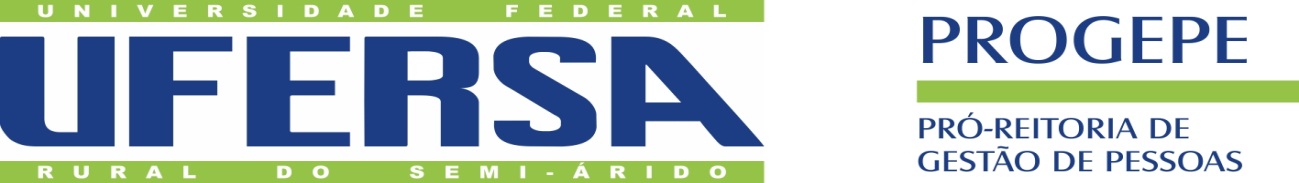 FORMULÁRIO DE ALTERAÇÃO CADASTRO DE ESTAGIODATA DA SOLICITAÇÃO: ____ / _____ / ______IDENTIFICAÇÃO DO ESTÁGIO:						(        )   ESTÁGIO OBRIGATÓRIO		(      )   ESTÁGIO NÃO OBRIGATÓRIO1.DADOS REFERENTES AO ESTAGIÁRIO1.DADOS REFERENTES AO ESTAGIÁRIO1.DADOS REFERENTES AO ESTAGIÁRIOEstagiário:Tipo de Alteração:(   ) Unidade/Setor   (   ) Horário  (   ) Carga Horária:(   ) Supervisor  (   ) Atividades  (   ) Outra(   ) Unidade/Setor   (   ) Horário  (   ) Carga Horária:(   ) Supervisor  (   ) Atividades  (   ) OutraINFORME QUAL(AIS) DADO(S) SERÁ(ÃO) ALTERADO(S):(em caso de mudança de supervisor, preencher o item 2)INFORME QUAL(AIS) DADO(S) SERÁ(ÃO) ALTERADO(S):(em caso de mudança de supervisor, preencher o item 2)INFORME QUAL(AIS) DADO(S) SERÁ(ÃO) ALTERADO(S):(em caso de mudança de supervisor, preencher o item 2)2. DADOS PARA ALTERAÇÃO DE SUPERVISOR (se for o caso)2. DADOS PARA ALTERAÇÃO DE SUPERVISOR (se for o caso)2. DADOS PARA ALTERAÇÃO DE SUPERVISOR (se for o caso)NomeCPFCargo ou FunçãoFormação profissionalE-mailTelefone e ramal3. INFORME A PARTIR DE QUAL DATA OCORRERÁ A ALTERAÇÃO:3. INFORME A PARTIR DE QUAL DATA OCORRERÁ A ALTERAÇÃO:___ /____ / ____